First Grade NewsFebruary 29, 2016Dear Parents,Happy Leap Day! Here’s our news!Social StudiesWe would like to thank Alice’s Mom, Dr. Marchi, for coming in to teach us all about her job as a dentist!ConferencesPlease fill out the conference preference sheet that came home in your child’s folder last week. Please note that there is only one evening conference designated for this round of conferences. Phonics/PenmanshipThe words for the week are: best, down, who, tell, made. There will be a test on Friday. We would like to continue to encourage the students to practice sentence writing.WritingAs we continue to learn about writing Reviews, we will now be shifting our focus to writing Book Reviews. Please see the information coming home in your child’s folder today. Each student should bring in 2 of their favorite books to school tomorrow.MathThis week we will be beginning unit 5: Measurement and Time. Please read about the unit below.Library Learning CommonsDuring LLC time all 1st graders have been introduced to Dance Mat Typing. In order for students to practice typing skills we recommend for them to practice at home for a relatively short period of time on a regular basis.  This will be very helpful when we start typing our Author’s Tea books.There is a link on the Virtual Library. No login is required. Your child is bringing home their progress sheet today which will guide you where to start at home. Spring PartyThe first graders will be making tie-dyed t-shirts for their upcoming spring party on Tuesday, March 1st. We will wear the shirts on our upcoming field trips. Thank you to the parents that signed up to volunteer at the party. We would love to have as many hands as possible to make each session go smoothly. Here is the schedule for each class:1:30-2:00pm Mrs. Barzottini2:00-2:30pm Mrs. Jacobs2:30-3:00pm Mrs. Cabezas***This is a messy project so please dress appropriately! Upcoming Field TripsMark your calendars! We have two upcoming field trips this spring. Permission slips and more information will be coming home closer to the date. All parents are welcome to join both trips!*We will be visiting the Birdcraft Sanctuary on April 8th. Times are TBD. *We will be visiting the Beardsley Zoo on May 27th from 10:15-1:30. (Rain date is June 3rd). Respectfully yours,Abigail BarzottiniAllison CabezasDebbie Jacobs**Math information is below.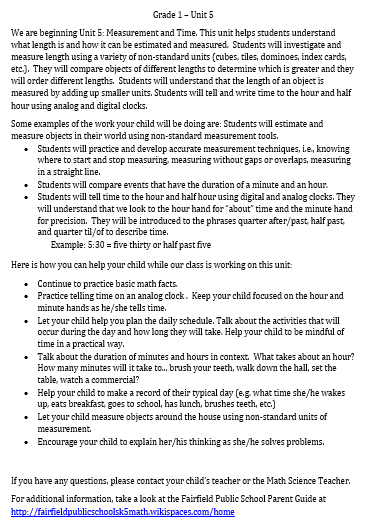 